INDICAÇÃO N.º 1810/2018Excelentíssimo Senhor Presidente.	O Vereador LUIZ MAYR NETO apresenta a Vossa Excelência a presente INDICAÇÃO, nos termos do art. 127 e seguintes do Regimento Interno, para o devido encaminhamento ao Exmo. Sr. Prefeito Municipal para as providências cabíveis, nos seguintes termos:Realizar rebaixamento de guia e adequação de bueiro para evitar entupimentos, na Rua Guerino Polly, altura do 12, no Jardim Alto da Boa Vista.	JUSTIFICATIVA	Conforme reivindicação de munícipes e constatado por este gabinete (fotos anexas), é necessário realizar o rebaixamento da guia e a adequação de bueiro para evitar entupimentos, na Rua Guerino Polly, altura do 12, no Jardim Alto da Boa Vista. O local acaba acumulando sujeira vinda pelas canaletas de água pluvial, causando entupimento do bueiro e alagamento na rua, culminando com a entrada da água nas residências do entornoValinhos, 21 de junho de 2018.___________________________LUIZ MAYR NETOVereador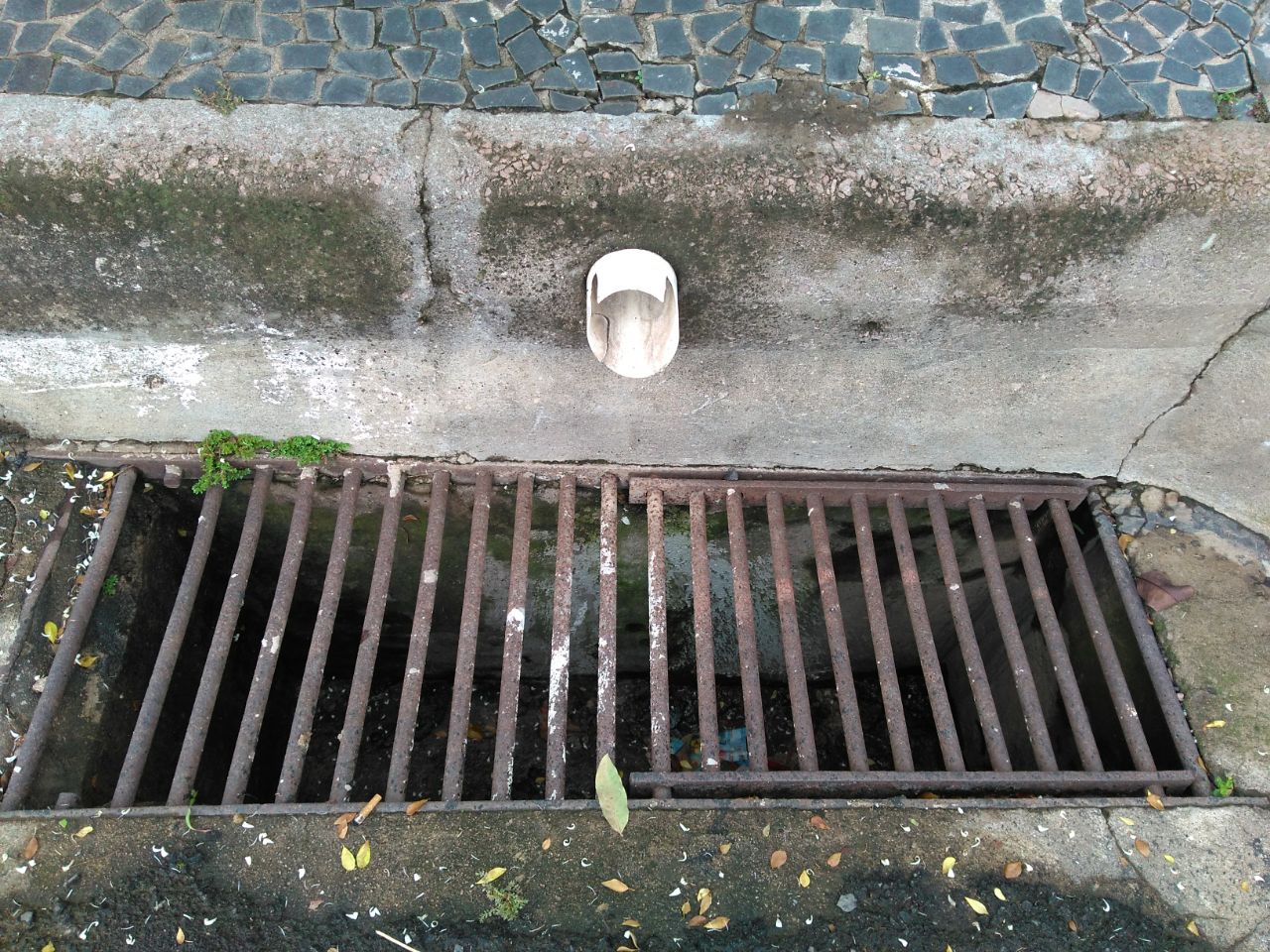 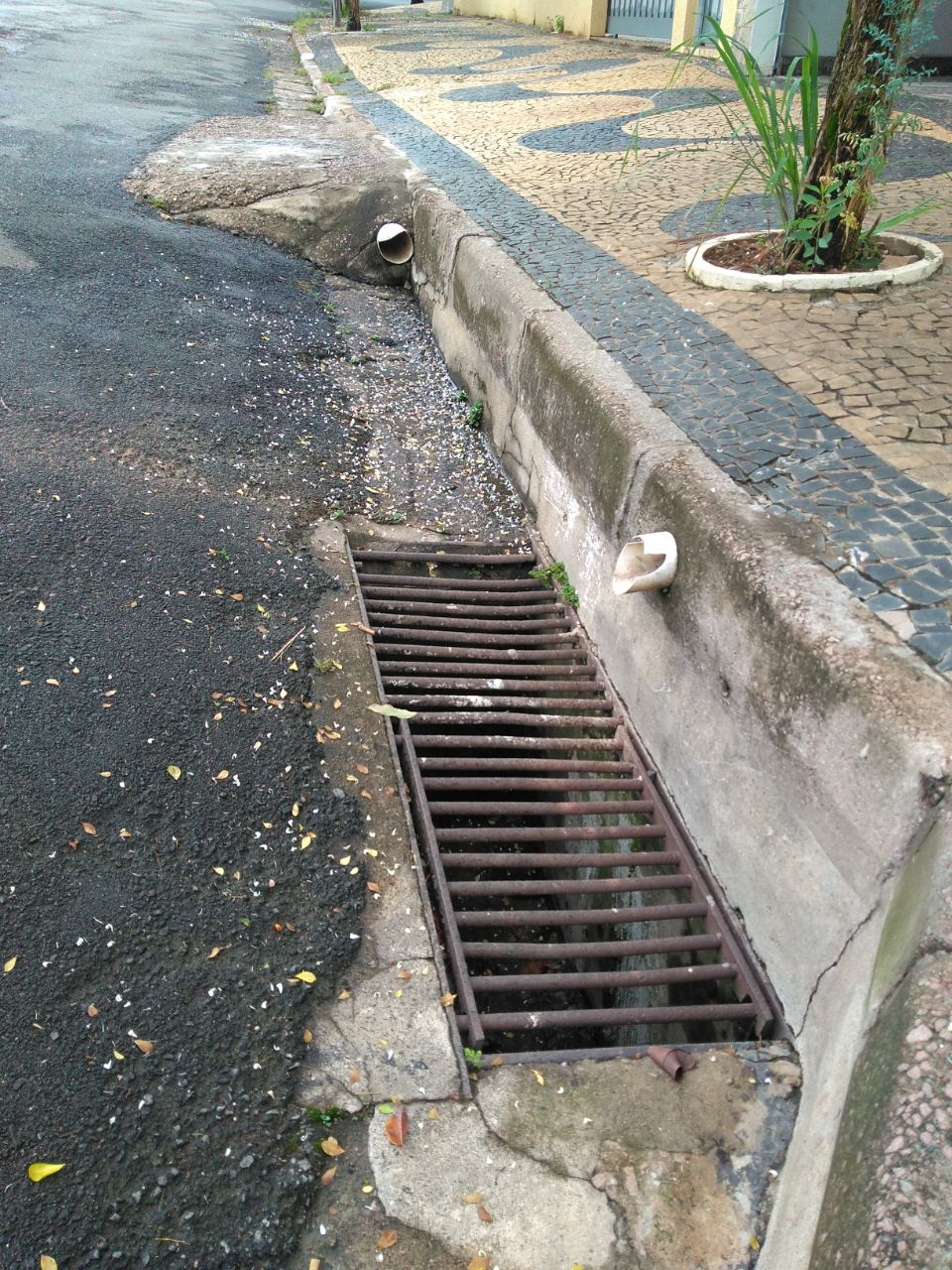 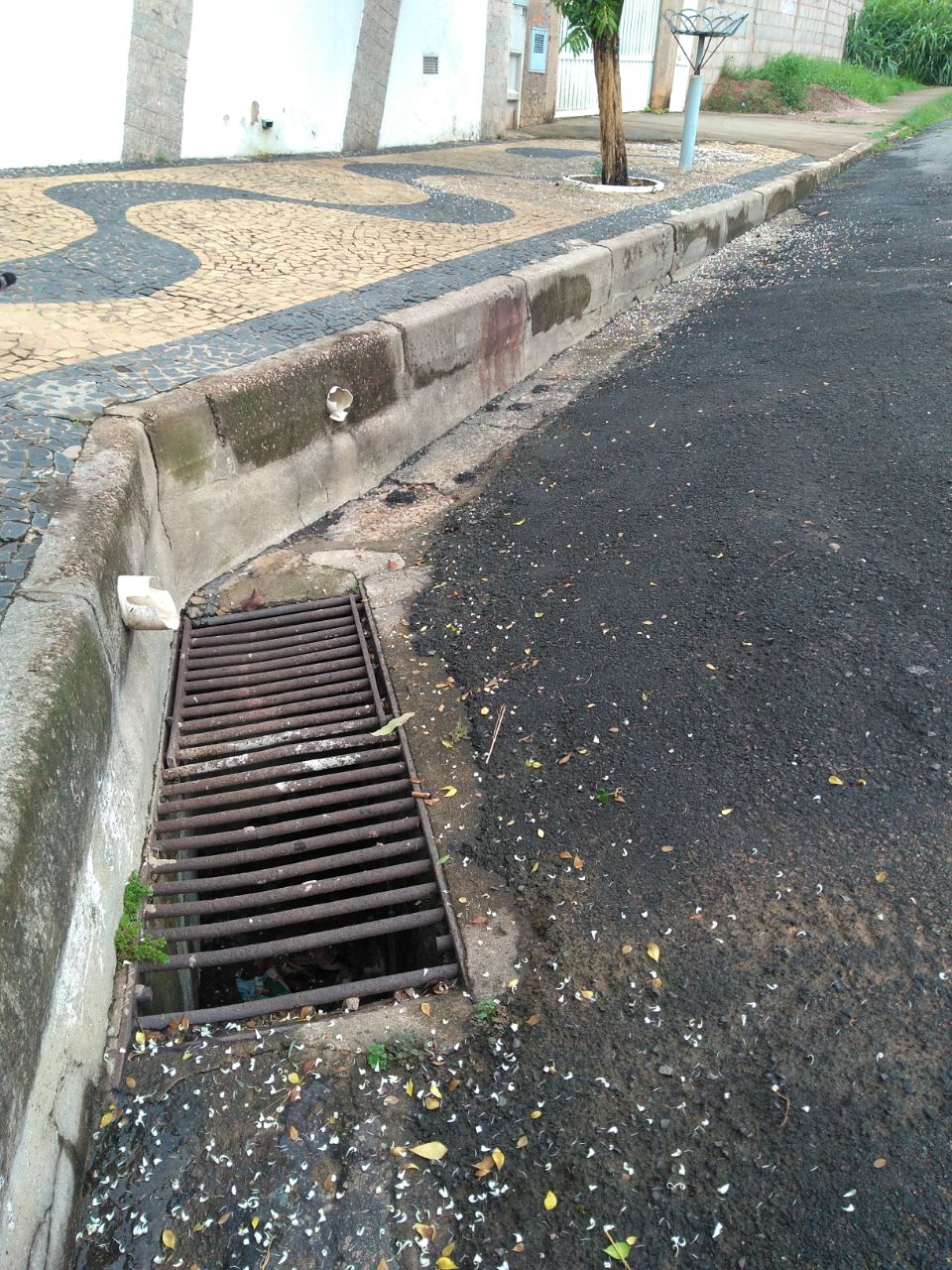 